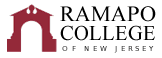 
Music: Undeclared ConcentrationRecommended Four-Year Plan (Fall 2023) Music Majors must declare one or two concentrations before graduating. This blueprint is for students who have not yet declared a concentration in Music and provides options for different concentrations.This recommended four-year plan is designed to provide a blueprint for students to complete their degrees within four years. These plans are the recommended sequences of courses. Students must meet with their Major Advisor to develop a more individualized plan to complete their degree.  This plan assumes that no developmental courses are required.  If developmental courses are needed, students may have additional requirements to fulfill which are not listed in the plan and degree completion may take longer. Three writing intensive courses are required in the major and/or school core (examples are marked by WI designation in the plan below). Consult with your advisor for specific details.NOTE: This recommended Four-Year Plan is applicable to students admitted into the major during the 2023-2024 academic year.
Total Credits Required: 128 creditsGPA: 2.0* Students may take 18 credits without additional tuition.** Depending on the concentration, students can or should participate in an ensemble each semester. By permission of instructor, students taking Applied Music may participate in ensembles not for credit.  Ensembles: MUSI 126 Ramapo Chorale, MUSI 227 Gospel Chorus, MUSI 271 Chamber Music, MUSI 272 Concert Band, MUSI 273 Jazz  Ensemble, and MUSI 364 Intermediate Choral Ensemble (by audition, contact director Lisa Lutter for audition information)*** Incoming music majors must take Musicianship placement test to determine appropriate placement. If a student scores 74 or below on this test, take MUSI 121-Music Fundamentals in first term and proceed with the Musicianship sequence thereafter.**** Many 200-level Music and Culture courses count for the Gen Ed category of Culture and Creativity (CC); check the Catalog.
***** If declaring Music Education Concentration: Students completing Teacher Certification must coordinate with the Education program. Electives may be selected from the education curriculum in coordination with teacher certification program.   TC Students completing Teacher Certification must coordinate with the Education program.  Courses indicated by TC may be selected from the education curriculum in coordination with teacher certification program.   +TC Students completing Teacher Certification must leave Fourth Year Spring Semster open for Full-Day Student Teaching (Clinical Practice).  Complete all required courses prior to student teaching, or, take remaining Gen Ed course(s)s during summer.School of Contemporary ArtsFirst YearFirst YearFirst YearFirst YearFirst YearFirst YearFall SemesterHRSSpring SemesterHRSGen Ed: (FYS) First Year Seminar4GenEd: (AIID 201) Studies in Arts and Humanities4Gen Ed: (CRWT) Critical Reading & Writing II4Gen Ed: Quantitative Reasoning4Gen Ed: Social Science Inquiry4MUSI 123-Musicianship IIf declaring Music Industry Concentration:MUSI 115-Musicianship for Music Industry can substitute for Musicianship IorMUSI 210-Musicianship II(depending on testing placement or course sequence)If declaring Music Industry Concentration:MUSI 210- Musicianship II OR MUSI 209-Aural Skills4Depending on Placement Test: ***MUSI 121-Music Fundamentals or MUSI 123-Musicianship IIf declaring Music Industry Concentration:MUSI 115-Musicianship for Music Industry (spring semesters) can substitute for Musicianship IIf declaring Music Education Concentration:MUSI 209-Aural Skills4If declaring Music Education or Performance Concentration:Music Ensemble**AND Entrance Performance Evaluation2If declaring Music Education or Performance Concentration:Music Ensemble**2Career Pathways: PATH CA1 – Career Pathways Module 1Degree
Rqmt.If declaring Music Production Concentration:MUSI 120-Music Production Technology4Total:16-18*Total:16-18*Second YearSecond YearSecond YearSecond YearSecond YearSecond YearFall SemesterHRSSpring SemesterHRSGen Ed: Historical Perspectives4Gen Ed: Global Awareness 4After Musicianship I (or equiv.):MUSI 255-Music, History, and Culture (any semester)4Gen Ed: (SSS) Systems, Sustainability, and Society OR (VE) Values and Ethics4If declaring Music Education Concentration, any year:MUSI 206 Technique for Singers I ORMUSI 234 Technique for Keyboard4Music & Culture Course (200 Level) (any semester)****4-8Music Concentration Course4Music Concentration Course4Career Pathways: PATH CA2 – Career Pathways Module 2Degree
Rqmt.Career Pathways: PATH CA3 – Career Pathways Module 3Degree
Rqmt.Total:16-18*Total:16-18*Third YearThird YearThird YearThird YearThird YearThird YearFall SemesterHRSSpring SemesterHRSGen Ed: Gen Ed: (SSS) Systems, Sustainability, and Society OR (VE) Values and Ethics (Must be outside of CA)4Gen Ed: Scientific Reasoning4Music & Culture Course (300 Level) (3rd or 4th year, fall or spring)If declaring Music Education Concentration (3rd or 4th year):MUSI 355-Music & The Mind ANDMUSI 330-Icons of Classical Music(Offered every other year, fall only)4School Core: CA Interdisciplinary Upper Level Course - WI (3rd or 4th year, fall or spring)If declaring Music Education Concentration:ARTS 331 Art As Therapy (3rd or 4th year, fall or spring)4Music Concentration Course4Music Concentration Course4Music Concentration Course4Music Concentration Course4Total:16-18*Total:16-18*Fourth YearFourth YearFourth YearFourth YearFourth YearFourth YearFourth YearFourth YearFall SemesterHRSSpring SemesterHRSHRSHRSMusic Concentration Course4Music & Culture Course (300 Level) (3rd or 4th year, fall or spring)Music & Culture Course (300 Level) (3rd or 4th year, fall or spring)4Depending on Concentration:CNTP 388-Internship/Co-Op Contemporary ArtsOR MUSI 400-Independent Study 4-8MUSI 450-Capstone Seminar in Music – WI (fall or spring) TC ****waived w/ Teacher CertificationMUSI 450-Capstone Seminar in Music – WI (fall or spring) TC ****waived w/ Teacher Certification4MUSI 450-Capstone Seminar in Music – WI (fall or spring) TC ****waived w/ Teacher Certification4Depending on Concentration:CNTP 388-Internship/Co-Op Contemporary ArtsOR MUSI 400-Independent Study If declaring Music Performance Concentration:Independent Study: Senior Recital (MUSI 400)Depending on Concentration:CNTP 388-Internship/Co-Op Contemporary ArtsOR MUSI 400-Independent Study If declaring Music Performance Concentration:Independent Study: Senior Recital (MUSI 400)4Elective 4Music Concentration courseMusic Concentration course4Music Ensemble**  2Music Ensemble** Music Ensemble** 2Total:16-18*Total:Total:16-18*